Apel patriotyczny i przegląd pieśni13 października 2019 roku w I Liceum Ogólnokształcącym  im. S. Wyspiańskiego w Szubinie  uczczono  101. rocznicę odzyskania niepodległości przez Polskę. Uczniowie klasy Id : Wiktoria Śliwińska,  Julia Nogowska, Monika Lisiecka, Wirginia Nowojska, Filip Żebracki, Marta Lis, Oliwia i Roksana Ożóg pod kierunkiem Agnieszki Kobierowskiej w montażu słowno- muzycznym przypomnieli tragiczne momenty z historii naszego kraju. Apel patriotyczny, któremu przyświecały słowa J. Piłsudskiego: „Naród, który nie szanuje swej przeszłości nie zasługuje na szacunek teraźniejszości i nie ma prawa do przyszłości” uświetnił przepiękny występ Wirginii Nowojskiej i Mai Stefanowicz z klasy Ig. Na zakończenie odbył się przegląd pieśni patriotycznych. Uczniowie każdej klasy  wraz ze swoimi wychowawcami zaśpiewali wybrany  przez siebie utwór. Jury w składzie : Bernadeta Kowalska, Piotr Szybowicz oraz ks. Paweł Polcyn zdecydowało, że najlepiej z tym zadaniem poradzili sobie uczniowie klasy Id i I g. Drugie miejsce zajęła klasa Ic, a trzecie IIIa wraz z Ia .Agnieszka Kobierowska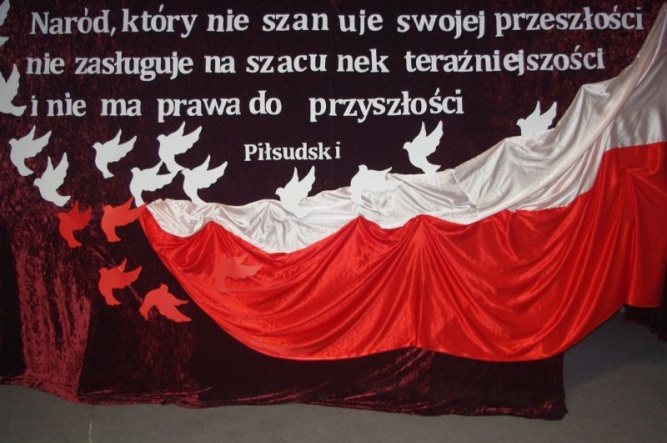 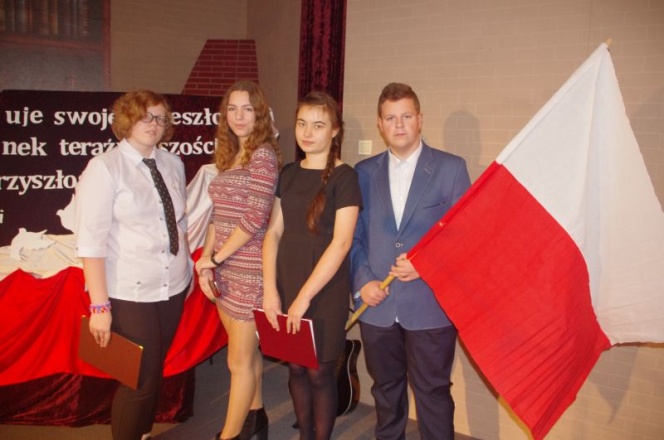 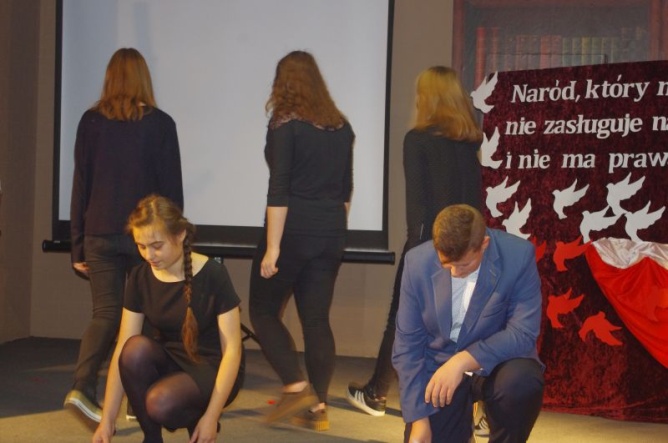 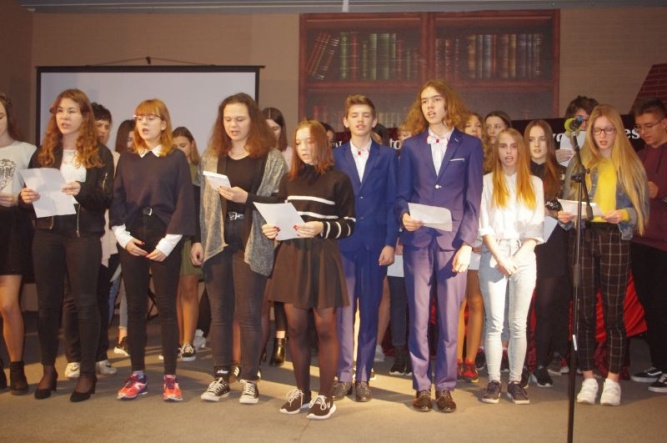 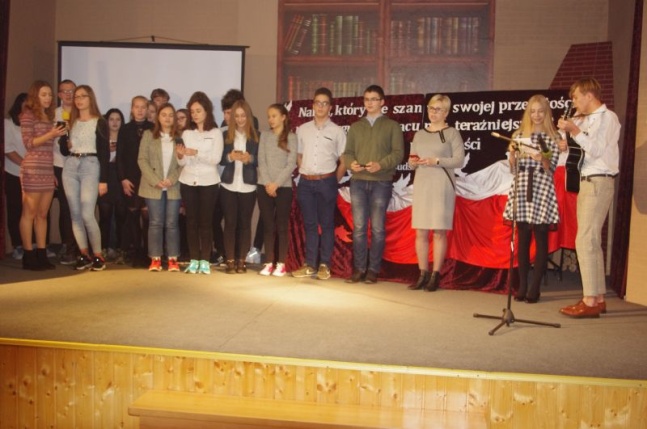 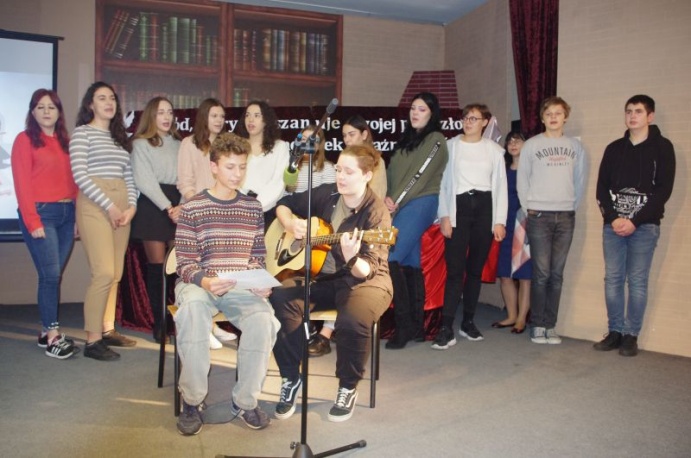 